นวตกรรม   ปลอกหมอนปลอดภัยนางสาวฟาตีฮะห์ อามะ งานแพทย์แผนไทยและการแพทย์ทางเลือก โรงพยาบาลกะพ้อบทนำและวัตถุประสงค์  ในสังคมสิ่งแวดล้อมปัจจุบันมากด้วยสิ่งคุกคามทางร่างกายและสุขภาพ ปัญหาต่างๆส่งผลกระทบให้เกิดภาวะผิดปกติของร่างกายมนุษย์ เช่นยุงเป็นพาหะของไข้ชนิดต่างๆ อาการหวัดในเด็ก และอาการนอนไม่หลับของผู้สูงอายุ จากสถานการณ์ดังกล่าวทำให้เกิดปัญหาสุขภาพตามมา ผู้ปฏิบัติงานเล็งเห็นความสำคัญของปัญหาสุขภาพและได้หาแนวทางการป้องกันและรักษาในขั้นต้น โดยการทำนวตกรรมจากสิ่งของใช้รอบตัว สามารถนำมาใช้ประโยชน์ได้จริง	จากการศึกษางานวิจัยในกลุ่มต่างๆ เช่น น้ำมันตะไค้หอมสามารถไล่ยุงได้ หัวหอมแดงสามารถรักษาอาการหวัดในเด็กได้ และกลิ่นดอกว่านมหาหงค์สามารถเพิ่มคุณภาพการนอนหลับในผู้สูงอายุวัสดุและวิธีการ  วัสดุอุปกรณ์ในการทำนวตกรรมปลอกหมอนปลอดยุง1 ปลอกหมอนสำเร็จรูป2 เข้ม ด้าย หรือจักรเย็บผ้า3 ผ้าขาวบาง4 ตีนตุ๊กแก หรือกระดุม5 น้ำมันหรือพืชสมุนไพร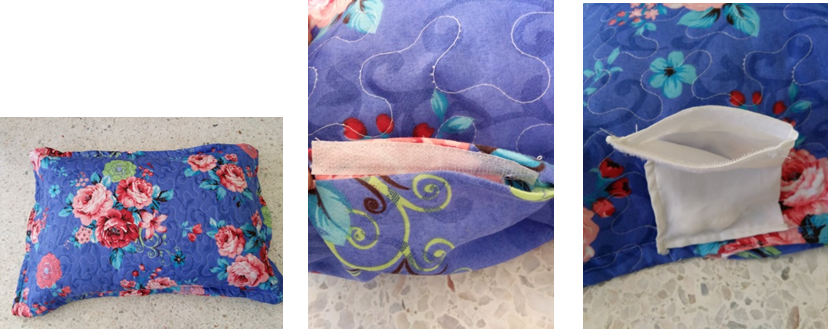 เครื่องมือที่ใช้แบบประเมินความพึงพอใจผลลัพธ์วิจารณ์น้ำมันหอมจากสมุนไพรชนิดต่างๆ เช่น ตะไคร้หอม หัวหอมแดง และดอกว่านมหาหงศ์ มีงานวิจัยสามารถใช้งานได้จริง ในการไล่ยุงของน้ำมันตะไคร้หอม แก้หวัดในเด็กได้ด้วยหัวหอมแดง และเพิ่มการนอกหลับในผู้สูงอายุด้วยกลิ่นดอกว่านมหาหงศ์	จากการศึกษาดังกล่าว ยังไม่พบการคิดค้นดัดแปลงนวตกรรมปลอกหมอนที่สามารถนำมาใช้ประโยชน์ได้ในหลายๆด้านสรุปความพึงพอใจในชิ้นงานนวตกรรม ร้อยละ 82.4อ้างอิงกิตติพันธ์ ตันตระรุ่งโรจน์. การพัฒนาตำรับยาทากันยุงจากสมุนไพร. รวมบทคัดย่องานวิจัยการแพทย์แผนไทยและทิศทางการวิจัยในอนาคต สถาบันการแพทย์แผนไทย, 2543.วารสารการแพทย์แผนไทยและการแพทย์ทางเลือก 2553;8(2) (ฉบับเสริม):98คณะเภสัชศาสตร์ มหาวิทยาลัยมหิดล(http://www.pharmacy.mahidol.ac.th)ซัลมา อะแว และ ดร.กาญจนา นิ่มสุนทร งานแพทย์แผนไทยและการแพทย์ทางเลือก โรงพยาบาลเบตง, 2561หัวข้อประเมินดีมากดีปานกลางน้อยน้อยมาก1.สามารถใช้ได้จริงในชีวิตประจำวัน2.มีความปลอดภัยต่อผู้ใช้งาน เช่น กลิ่นไม่แรงเกินจนรบกวนการนอน  ไม่แพ้ต่อกลิ่นของสมุนไพรต่างๆ3.ความคงทนของชิ้นงานนวตกรรม4.ความสวยงามและน่าสนใจของชิ้นงาน5.สามารถนำไปบอกต่อเพื่อเกิดประโยชน์ต่อไปได้รวม